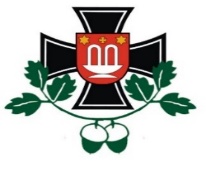 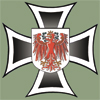 TÄTIGKEITSBERICHT DER KAMERADSCHAFT FIEBERBRUNN2018-201904.11.2018 Heldengedenksonntag mitJahreshauptversammlung: Teilnahme 20 Kameraden/innen.Ehrengäste: Bürgermeister Dr. Walter Astner, Herr Pfarrer Magister Ralph Peter.27.11.2018 Martinischießen:4 Teilnehmer 1x2. 1x7. und 1x10. Preis.Mannschaft 5. Preis04.12.2019 Barbaramarkt: 16 Kameraden/innen 10.01.2019 Begräbnis von Christian Pletzenauer (Kanonier): Teilnahme Fahnenabordnung mit Anton Rothmaier, Johann Foidl und Michael Wörgetter.09.03,2019 Landesschimeisterschaften in Jochberg: 2Teilnehmer Berta Rieser 2. Platz und Horst Schwaiger 3. Platz 27.03.2019 Ausschusssitzung: Thema 150. Jahrfeier. Teilnehmer Rieser Stefan (Musikkapelle), Obmann Foidl Stefan, Rothmaier Anton, Michael Wörgetter, Hofer Alois und Foidl Johann.06.04.2019 Bezirksjahreshauptversammlung: Hotel Rasmushof. Teilnehmer Foidl Stefan und Michael Wörgetter.13.04.2019 Osterschießen: 18. Teilnehmer08.06.2019 Landeswallfahrt Reith bei Kitzbühel: 22 Kameraden/innen nahmen Teil20.06.2019 Fronleichnam: 22 Kameraden/innen 30.06.2019 Herz Jesus Prozession: 19 Kameraden/innen21.06.2019 Begräbnis Josef Zoller: 14. KameradenAb Donnerstag 11.07.2019 bis 03.09.2019 wöchentlich Ausschank: Platzkonzert Musik 8-12 Personen12.07.2019. Gratulation Geburtstag Obmann Stefan Foidl: 4 Personen  31.07.2019 Begräbnis Bezirkskassier Georg Aufschnaiter Aurach: 3. Kameraden 04.08.2019 Buchensteinwandmesse: 19. Kameraden/innen18.08.2019 Grillen Lengfilzalm: 26. Personen28.08.2019 Begräbnis Stefan Waltl: 19. Kameraden21.09.2019 Almabtriebfest: 12. Personen.201925.09.2019 Bezirkssitzung: Teilnehmer Obmann Stefan Foidl15.10.2019 Ausschusssitzung: Teilnehmer Stefan Foidl, Johann Foidl, Stefan Rothmaier, Michael Wörgetter, Christine Rojacher und Alois Hofer19.10.2019 Wallfahrt Jochbergerwald: 19. Kameraden/innen25.10.2019 Begräbnis Hopfgarten: Kaspar Ehammer (Ehrenobmann) Hopfgarten. Teilnehmer Fahnenabordnung Michael Wörgetter, Stefan Foidl und Peter Eisenmann